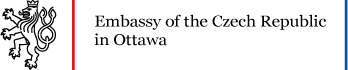 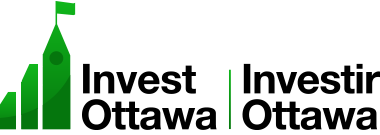 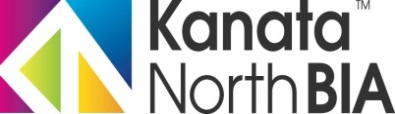 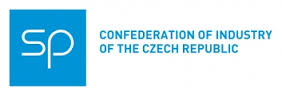 Business Forum "Czech Republic: Your Gateway to Europe"Kanata North Business Association - Brookstreet Hotel
Brookstreet Hotel, 555 Legget Drive, Kanata, ON K2K 2X3Monday, March 20, 2017
(11:00 – 14:00) 11:00	Registration for Business Networking Lunch Seminar in Kanata 11:25	Welcoming Remarks – Ms. Dana Borschewski, Market Director, Invest Ottawa11:30	Introduction – Mr. Josef Dvořáček, Economic Counsellor of the Embassy 11:35	Videospot – “Czechia Has Marvellous People”11:40	Opening Remarks - Mr. Lubomír Zaorálek, Minister of Foreign Affairs of the Czech Republic 11:45	Introduction of the Confederation of Industry of the Czech Republic - Mr. Jaroslav Hanák, President11:50	Presentation of “Ottawa´s Technology Ecosystem” – Ms. Dana Borschewski, Market Director Europe, Invest Ottawa12:00 	Presentation of “Oportunities in the Czech Republic” – Mr. Jan Chmelík, Director of East Coast Operations, CzechInvest New York12:10	Presentation of Czech Companies - Ms. Sabina Tančevová, Project Manager, Confederation of Industry of the Czech Republic12:15 	Q & A Networking Buffet Style LuncheonB2B Meetings 14:30 	End of Business Forum in Ottawa